Please provide a brief response to the following items. BACHELOR’S DEGREES ONLY:  An Academic Learning Compact is available for each reviewed baccalaureate program. (Current ALC’s available at http://usfweb.usf.edu/DSS/SAM/Public/ALCs.aspx)	Yes _________	No _________    Not Applicable ________Was the program review conducted in conjunction with any specialized or programmatic accreditation reviews? (If yes, provide a description of the reviewer)Yes _________	No _________Date of the last Academic Program Review for this program:Briefly describe major changes made since the previous program review.Summarize current strengths of the program.Summarize current weaknesses of the program.Summarize recommendations made by the external evaluator. Describe improvement plans made as a result of the review.Sign-offs:______________________________Program Director (if applicable)______________________________Chair______________________________Associate Dean______________________________Dean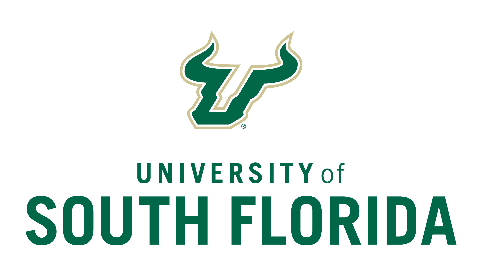 Academic Program ReviewBOG Summary Report Program under review:(Name, CIP & Level)Current Date:External reviewer(s):(Name and Institution)Date of Site Visit: (If applicable)